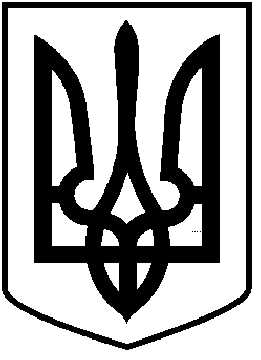       ЧОРТКІВСЬКА  МІСЬКА  РАДА_________________________ СЕСІЯ СЬОМОГО СКЛИКАННЯРІШЕННЯ (ПРОЕКТ) ___________ 2020 року                                                         №м. ЧортківПро надання дозволу Чортківській міській раді на розроблення детального плану території для індивідуального житлового будівництва  в районі вулиць Богдана – Ігоря Антонича та Петра Чубинського в м. Чорткові	Відповідно до ст. 8, 10, 16, 19, 24 Закону України «Про регулювання містобудівної діяльності», ст. 12 Закону України «Про основи містобудування», керуючись п. 42 ч.1 ст. 26 Закону України «Про місцеве самоврядування в Україні», міська радаВИРІШИЛА :	1.Надати дозвіл на  розроблення детального плану території для індивідуального житлового будівництва в районі вулиць  Богдана - Ігоря Антонича та Петра Чубинського в м. Чорткові, відповідно до державних будівельних та інших норм, стандартів і правил, генерального плану                   м. Чорткова.          2.Визначити замовником розроблення детального плану території Чортківську міську раду.	3.Копію рішення направити у відділ містобудування, архітектури та капітального будівництва міської ради.	4.Контроль за виконанням рішення покласти на постійну комісію з питань містобудування, земельних відносин, екології та сталого розвитку міської ра     Міський голова                                                   Володимир  ШМАТЬКОМіщій С.В.Дзиндра Я.П.Тимофій Р.М.Глущук У.І.Бучняк Н.І.Гуйван І.М.